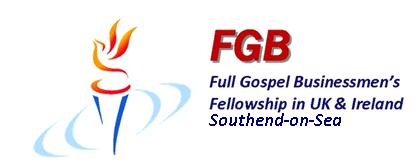 Southend Full Gospel Businessmeninvite you to our December DinnerAllan JonesDoes God Heal Today?Come and hear a truly astonishing story of modern day miracles and healings through the ministry of research physicist and Christian evangelist Allan Jones.

Allan has now been in more than 70 countries sharing his Christian faith and the news that God still heals the sick today.  A former research physicist, he is a full-time evangelist who has seen thousands of lives transformed, seen many healed, and witnessed God working remarkable miracles. Allan is also European Co-ordinator and Director of Outreach for the Business Men’s Fellowship (BMF). Come and hear this exciting story of modern-day miracles.  Bring friends and family, wok colleagues, business associates, all are welcome at what will be a truly wonderful evening. 7:30 p.m. Monday December 8th 2014
The Skylark Hotel, Aviation Way, Southend-On-Sea, Essex, SS2 6UN 

BUFFET MEAL WITH COFFEE/TEA only £12.00
There are a number of meal options. Please let us know when booking if you have any special dietary requirements

To book just go to the website  
http://fgb-southend.weebly.com
or ring
Ring Reg Smith on 01702 544468 
Colin Bass on  07958 766553
The dress code is very informal. All our dinners are open to the general public both men and women and you can be assured of a warm welcome at any of our meals!Southend Full Gospel Businessmeninvite you to our December DinnerAllan JonesDoes God Heal Today?Come and hear a truly astonishing story of modern day miracles and healings through the ministry of research physicist and Christian evangelist Allan Jones.

Allan has now been in more than 70 countries sharing his Christian faith and the news that God still heals the sick today.  A former research physicist, he is a full-time evangelist who has seen thousands of lives transformed, seen many healed, and witnessed God working remarkable miracles. Allan is also European Co-ordinator and Director of Outreach for the Business Men’s Fellowship (BMF). Come and hear this exciting story of modern-day miracles.  Bring friends and family, wok colleagues, business associates, all are welcome at what will be a truly wonderful evening. 7:30 p.m. Monday December 8th 2014
The Skylark Hotel, Aviation Way, Southend-On-Sea, Essex, SS2 6UN 

BUFFET MEAL WITH COFFEE/TEA only £12.00
There are a number of meal options. Please let us know when booking if you have any special dietary requirements

To book just go to the website  
http://fgb-southend.weebly.com
or ring
Ring Reg Smith on 01702 544468 
Colin Bass on  07958 766553
The dress code is very informal. All our dinners are open to the general public both men and women and you can be assured of a warm welcome at any of our meals!